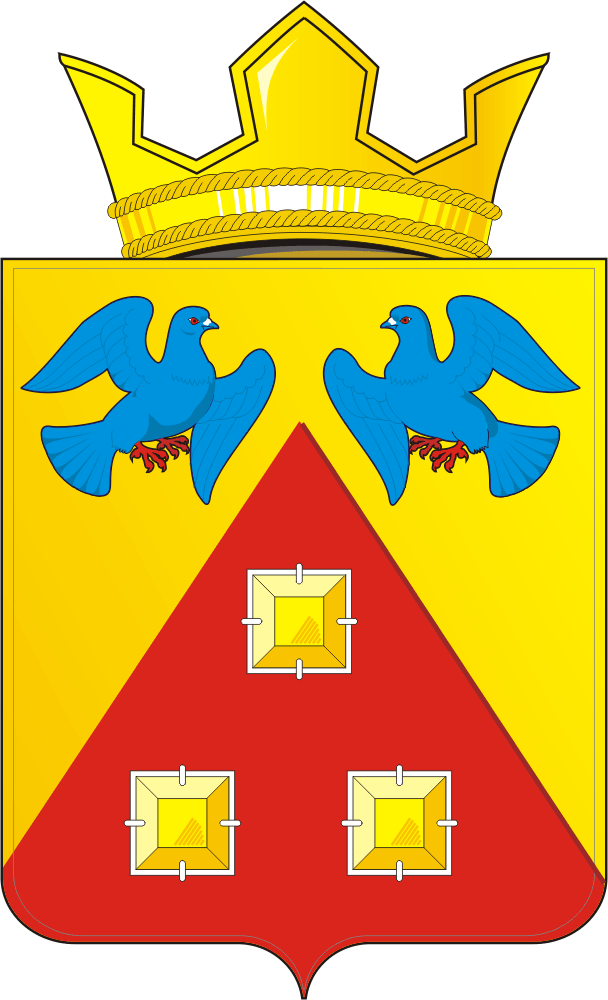 КОНТРОЛЬНО – СЧЕТНЫЙ ОРГАН «СЧЕТНАЯ ПАЛАТА»МУНИЦИПАЛЬНОГО  ОБРАЗОВАНИЯ САРАКТАШСКИЙ ПОССОВЕТ САРАКТАШСКОГО РАЙОНА ОРЕНБУРГСКОЙ ОБЛАСТИ462100, Оренбургская область, п.Саракташ, ул.Свердлова/Депутатская, 5/5, тел. (35333) 6-11-97 E-mail: lan-ksp@mail.ru_____________________________________________        « 26 » апреля 2023г.                                                                                      №1  АНАЛИТИЧЕСКАЯ ЗАПИСКАпо отчету об исполнении бюджета муниципального образования Саракташский поссовет за 1 квартал 2023 годаОбщие положенияВ соответствии с решением Совета депутатов муниципального образования Саракташский поссовет от 28.11.2016 г. №95 «Об утверждении Положения о бюджетном процессе в муниципальном образовании Саракташский поссовет» (далее - Положение о бюджетном процессе), отчет об исполнении бюджета муниципального образования Саракташский поссовет за первый квартал, полугодие и девять месяцев текущего финансового года утверждается постановлением администрации Саракташского поссовета и направляется в Совет депутатов и Счетную палату Саракташского поссовета. Отчет об исполнении местного бюджета за 1 квартал 2023 года (далее – отчет об исполнении бюджета) утвержден постановлением администрации Саракташского поссовета от 13.04.2023г. №116/1-п и представлен в Счетную палату Саракташского поссовета (далее – Счетная палата) в соответствии со ст. 48 Положения о бюджетном процессе в срок, не позднее 15 числа месяца, следующего за отчетным кварталом.   Анализ отчета об исполнении бюджета проведен Счетной палатой в целях:  сопоставления исполненных показателей местного бюджета за 1 квартал 2023 года с годовыми назначениями, а также с показателями за аналогичный период предыдущего года; выявления возможных несоответствий (нарушений) и подготовки предложений, направленных на их устранение. Анализ отчета об исполнении бюджета за 1 квартал 2023 года проведен Счетной палатой в соответствии с п.5 ст. 264.2 Бюджетного кодекса Российской Федерации (далее — БК РФ), ст. 9 Федерального закона от 07.02.2011 № 6-ФЗ «Об общих принципах организации и деятельности контрольно-счетных органов субъектов Российской Федерации и муниципальных образований» (далее – Федеральный закон № 6-ФЗ), ст. 8 Положения о контрольно-счетном органе «Счетная палата» муниципального образования Саракташский поссовет Саракташского района Оренбургской области, утвержденного решением Совета депутатов муниципального образования Саракташский поссовет от 29.10.2021 года №62, п. 2.6 Плана работы Счетной палаты на 2023 год, утвержденного распоряжением председателя контрольно-счетного органа «Счетная палата» муниципального образования Саракташский поссовет от 23.12.2022г. №8-р.                        При подготовке анализа использовалась информация и бюджетная отчетность, представленная администрацией Саракташского поссовета в Счетную палату в следующем составе: отчет об исполнении бюджета (форма 0503117); сведения по исполнению бюджета (форма 0503164); сведения об остатках денежных средств на счетах получателя бюджетных средств (форма 0503178);пояснительная записка (форма 0503160). 2. Основные параметры исполнения местного бюджетаза 1 квартал 2023 годаРешением Совета депутатов «О бюджете муниципального образования Саракташский поссовет на 2023 год и плановый период 2024 и 2025 годов» от 16.12.2022г. №121 доходы на 2023 год утверждены в сумме 146 320 722,00 рублей, расходы – 146 320 722,00 рублей, размер дефицита – 0 рублей. Годовые бюджетные назначения по доходам и расходам, отраженные в отчете об исполнении местного бюджета за 1 квартал 2023 года в соответствии с бюджетной росписью, соответствуют бюджетным назначениям, утвержденных решением Советом депутатов от 16.12.2022г. №121 (с изменениями от  31.03.2023г. №140) (таблица 1).                                                                                                              Таблица №1(руб.)  За 1 квартал 2023 года в местный бюджет поступило доходов в размере 24 209 742,98 рублей, что составляет 17,8% по отношению к уточненным годовым плановым назначениям (136 273 224,96 рублей), что на 1,4% выше, чем за аналогичный период прошлого года (23 880 575,70 рублей).Расходы из бюджета муниципального образования Саракташский поссовет за 1 квартал текущего года произведены в сумме 18 794 250,77 рублей, что составляет 13,8% к уточненным годовым бюджетным назначениям (136 273 224,96 рублей) и 85,1% к объему расходов местного бюджета за аналогичный период прошлого года (22 090 702,51 рублей).         За 1 квартал текущего года исполнение бюджета характеризуется превышением доходов над расходами в сумме 5 415 492,21 рублей. По итогам 1 квартала 2022 года также наблюдалось превышение доходов над расходами в сумме 1 789 873,19 рублей.Рис.1. Исполнение бюджета по доходам и расходам за 1 квартал 2023 года (руб.)Сведения об исполнении бюджета муниципального образования Саракташский поссовет за 1 квартал  2023 года по доходам и расходам приведены в приложении 1 к аналитической записке.3. Анализ исполнения местного бюджета по доходам        В объеме поступивших по состоянию на 01.04.2023 года доходов местного  бюджета налоговые и неналоговые доходы составили 11 11 676 943,98 рублей (48,2%), безвозмездные поступления – 12 532 799,00 рублей (51,8%).Годовой объем бюджетных назначений по налоговым и неналоговым доходам местного бюджета (52 511 000,00 рублей) на 01.04.2023г. исполнен в размере 11 676 943,98 рублей или на 22,2%.По сравнению с 1 кварталом 2022 года налоговые и неналоговые доходы уменьшились на 280 720,72 рублей, или на 2,4%.  Показатели, характеризующие исполнение бюджетных назначений по налоговым и неналоговым доходам за 1 квартал 2023 года (в разрезе основных источников) приведены на рисунке 2.Рис. 2. Исполнение бюджета по налоговым и неналоговым доходам (руб.)Поступления уменьшились по следующим подгруппам налоговых и неналоговых доходов: «Налоги на прибыль, доходы», «Доходы от использования имущества, находящегося в государственной и муниципальной собственности».Поступления увеличились по подгруппе: «Налоги на товары (работы, услуги), реализуемые на территории РФ», «Налоги на совокупный доход», «Налоги на имущество», «Государственная пошлина», «Доходы от продажи материальных и нематериальных активов». Налоговые доходыСумма налоговых доходов в утвержденных бюджетных назначениях на 2023 год составляет 51 521 000,00 рублей. Фактическое поступление за 1 квартал 2023 года составило 22,4% или 11 516 555,78 рублей, за аналогичный период 2022 года поступление составляло 10 990 009,70 рублей.По состоянию на 01.04.2023г. годовые бюджетные назначения по налогу на доходы физических лиц (26 909 000,00 рублей) исполнены на 13,4%, или в размере 3 614 566,01 рублей. Сумма поступлений за аналогичный период 2022 года составила 6 203 711,17 рублей, что больше суммы поступлений за 1 квартал 2023 года на 41,7% или на 2 589 145,16 рублей.  Поступления по налогам на товары (работы, услуги), реализуемые на территории Российской Федерации составили 2 749 726,11 рублей, или 27,0% от утвержденных назначений (10 227 000,00 рублей). Поступления увеличились по сравнению с аналогичным периодом прошлого года на 9,8% или на 246 301,56 рублей.Поступления по налогам на совокупный доход составили 1 287 540,58 рублей, или 33,0% от утвержденных назначений (3 908 000,00 рублей). Поступления увеличились по сравнению с аналогичным периодом прошлого года на 696 238,00 рублей или на 117,8%.        Исполнение бюджетных назначений по налогам на имущество составило 3 863 139,08 рублей или 36,9% от годового объема плановых назначений (10 474 000,00 рублей). По сравнению с аналогичным периодом 2022 года (1 691 091,40 рублей)  налог увеличился на 2 172 047,68 рубля или на 12,8%.        Поступления от государственной пошлины за 1 квартал 2023 года составили  1 584,00 рублей  или 52,8% от плановых назначений в размере (3 000,00 рублей), что выше аналогичного периода 2022 года на 1 104,00 рублей или 230,0%.Неналоговые доходы        По состоянию на 01.04.2023г. неналоговые доходы сложились в размере 160 388,20 рублей или 16,2% от утвержденных бюджетных назначений (990 000,00 рублей).         Доходы от использования имущества, находящегося в государственной и муниципальной собственности  исполнены в сумме 12 626,29 рублей при запланированных бюджетных ассигнованиях (990 000,00 рублей). По сравнению с аналогичным периодом 2022 года (893 655,00 рублей)  налог уменьшился на 881 028,71 рубля или на 98,6%.        Доходы от продажи материальных и нематериальных активов за 1 квартал 2023 года  составила 147 761,91  рублей при отсутствии плановых бюджетных назначений.  Безвозмездные поступления        Безвозмездные поступления на 01.04.2023 года сложились в объеме 12 532 799,00 рублей, что составляет 15,0% от годового объема бюджетных назначений (83 762 224,96 рублей). По сравнению с аналогичным периодом прошлого года (11 922 911,00рублей), данные поступления увеличились на 609 888,00 рублей или на 5,1% .Преобладающую долю в доходах по группе составляют безвозмездные поступления от других бюджетов бюджетной системы Российской Федерации, сложившиеся в размере 11 925 600,00 рублей, или 14,8% от утвержденных назначений (80 673 058,96 рублей), и  состоящие из:дотаций бюджетам бюджетной системы Российской в размере 10 833 300,00 рублей или 31,8% от годовых бюджетных назначений (34 054 000,00 рублей);        субсидий бюджетам бюджетной системы Российской Федерации  при утвержденных бюджетных назначениях в сумме 34 070 959,00 рублей, исполнение 0,00 рублей;         иных межбюджетных трансфертов в размере 1 092 300,00 рублей или 8,7 % от плановых показателей в размере  12 548 099,96 рублей. Безвозмездные поступления от негосударственных организаций составили 555 000,00 рублей или 18% от годовых бюджетных назначений (3 089 166,00 рублей).  4. Анализ исполнения местного бюджета по расходам        Расходы из бюджета муниципального образования Саракташский поссовет  за 1 квартал 2023 года профинансированы в сумме 18 794 250,77 рублей, или на уровне 13,8% к годовым бюджетным назначениям (136 273 224,96 рублей). В целом бюджетные назначения по сравнению с аналогичным периодом 2022 года уменьшились на 3 296 451,74 рублей или на 14,9%.Сведения об исполнении бюджета по расходам за 1 квартал 2023 года в сравнении с годовыми бюджетными назначениями на 2023 год приведены на рисунке 3.Рис.3. Исполнение местного бюджета по расходам за 1 квартал 2023 года (руб.)Основную долю в расходах местного бюджета за 1 квартал  текущего года как в аналогичном периоде прошлого года занимают расходы по разделу 0400 «Национальная экономика» – 56,3%.    Рис.4. Струкура расходов бюджета Саракташского поссовета за 1 квартал 2023 года ( в %).Расходы по разделу 0100 «Общегосударственные вопросы» по состоянию на 01.04.2023 года исполнены в размере 4 566 950,40 рублей, что составляет 32,9% от годовых бюджетных назначений (13 882 984,00 рублей). По сравнению с прошлым годом расходы увеличились на 50,4% или на 1 531 288,69 рублей за счет увеличения по разделам:  0103 «Функционирование законодательных (представительных) органов муниципальных образований» на 28 688,00 рублей;0104 «Функционирование местных администраций» на 789 537,10 рублей;0106 «Контрольно-счетный орган» на 44 291,56 рублей;0113 «Другие общегосударственные вопросы» на 671 025,20 рублей.За счет уменьшения по разделу:0100 «Общегосударственные вопросы» на 2 253,17 рублей.Исполнение расходов в разрезе подразделов сложилось следующим образом:расходы по подразделу 0102 «Функционирование высшего должностного лица муниципального образования» исполнены в сумме 259 957,13 рублей или 20,0% от утвержденных бюджетных назначений (1 300 000,00 рублей);по подразделу 0103 «Функционирование законодательных (представительных) органов муниципальных образований» расходы в 1 квартале 2023 года составили 28 688,00 рублей или 28,7%  от утвержденных бюджетных назначений  (100 000,0 рублей); расходы по подразделу 0104 «Функционирование местных администраций» исполнены в сумме 3 338 062,28 рублей, или 30,7% от годовых бюджетных назначений (10 862 200,00 рублей); по подразделу 0106 «Контрольно-счетный орган» расходы составили 152 769,99  рублей или 21,0% от годовых бюджетных назначений (730 000,00 рублей); расходы по подразделу 0111 «Резервные фонды» в отчетном периоде не производились при утвержденных годовых бюджетных назначениях (100 000,00 рублей);расходы по подразделу 0113 «Другие общегосударственные вопросы» исполнены в сумме 787 473,00 рублей, что составляет 99,6% от годовых бюджетных назначений (790 784,00 рублей). Исполнение расходов по разделу 0300 «Национальная безопасность и правоохранительная деятельность» составило 581 277,81 рублей или 27,4% от утвержденного годового объема бюджетных назначений (2 122 500,00 рублей), что на 69 409,78 рублей или на 13,6% выше расходов бюджета по данному разделу за аналогичный период 2022 года (511 868,03 рублей).  Расходы произведены по подразделу 0310 «Защита населения и территории от чрезвычайных ситуаций природного и техногенного характера, пожарная безопасность» в сумме 581 277,81 рулей или 27,7% от запланированных бюджетных ассигнований (2 100 000,00 рублей).По подразделу 0314 «Другие вопросы в области национальной безопасности и правоохранительной деятельности» расходы в отчетном периоде не производились. Расходы по разделу 0400 «Национальная экономика» исполнены в сумме    10 575 044,69 рублей или 24,3% от утвержденных бюджетных назначений. В сравнении с аналогичным периодом 2022 года 11 394 965,06 рублей, сумма расходов в текущем году уменьшилась на 982 120,37 рублей или на 8,6%.Расходы по подразделу 0409 «Дорожное хозяйство (дорожные фонды) произведены в размере 10 412 844,69 или 24,3% от запланированных бюджетных ассигнований (42 867 708,96 рублей).По подразделу 0412 «Другие вопросы в области национальной экономики» расходы в отчетном периоде произведены в размере 162 200,00 рублей или 27,0% от плана (600 000,00 рублей).        По разделу 0500 «Жилищно-коммунальное хозяйство» расходы на 01.04.2023 года были произведены в сумме 1 863 878,37 рублей или 4,1% от суммы утвержденных бюджетных назначений (45 764 532,00 рублей). Расходы бюджета по данному разделу уменьшились к аналогичному периоду  2022 года (5 131 406,43 рублей) на 3 267 528,06 рублей или 63,7%.Исполнение расходов в разрезе подразделов сложилось следующим образом:расходы по подразделу 0501 «Жилищное хозяйство» исполнены в сумме 121 492,55 рублей или 13,4% от утвержденных бюджетных назначений (907 206,00 рублей);расходы по подразделу 0502 «Коммунальное хозяйство» в отчетном периоде не производились при плане 30 891 657,00  рублей;расходы по подразделу 0503 «Благоустройство» исполнены в сумме 1 742 385,82 рублей или 12,5% от утвержденных бюджетных назначений                 (13 965 669,00 рублей);По разделу 0800 «Культура и кинематография» расходы профинансированы в размере 1 131 499,50 рублей, что составляет 3,7% от годовых плановых назначений (30 835 500,00 рублей). По сравнению с аналогичным периодом 2022 года (1 960 181,28 рублей) по данному разделу расходы уменьшились на 828 681,78 рублей или на 42,3%. Расходы раздела составляют расходы по подразделу 0801 «Культура», который характеризуется низким уровнем исполнения, обусловленным планированием расходов на очередные кварталы. Расходы на финансовое обеспечение  части переданных полномочий по организации досуга и обеспечению жителей услугами организации культуры и библиотечного обслуживания исполнены на уровне 3,9%; мероприятия, направленные на развитие культуры на территории муниципального образования Саракташский поссовет - 18,8%; расходы на повышение заработной платы работников муниципальных учреждений культуры в отчетном периоде не производились при плане в размере – 4 267 000,00 рублей.Расходы по разделу 1100 «Физическая культура и спорт» профинансированы в сумме 75 600,00 рублей, что составляет 37,8% к годовым плановым назначениям, предусмотренным в размере 200 000,00 рублей. Расходы бюджета по данному разделу увеличились на 18 980,00 или на 33,5% к аналогичному периоду 2022 года (56 620,00 рублей).  Все бюджетные ассигнования предусмотрены по подразделу 1101«Физическая культура».5. Исполнение бюджета муниципального образования Саракташский поссовет  в части источников финансирования дефицита бюджета        В соответствии с представленным отчетом бюджет муниципального образования Саракташский поссовет за 1 квартал 2023 года исполнен с профицитом в размере 5 415 492,21 рублей (Решением о бюджете муниципального образования Саракташский поссовет на 2023 год предусмотрен сбалансированный бюджет). В аналогичном периоде прошлого года местный бюджет был исполнен с профицитом в размере 1 789 873,19 рублей.         Согласно представленной отчетности (ф.0503178) «Сведения об остатках денежных средств на счетах получателя бюджетных средств», остаток средств на счете на 01.04.2023 года составил 6 175 845,96 рублей. В Ы В О Д Ы1. По состоянию на 01.04.2023 доходы местного бюджета, утвержденные в объеме 136 273 224,96 рублей, исполнены в размере 24 209 742,98 рублей (17,8% к бюджетным назначениям), что составляет 101,4% к объему доходов местного бюджета, поступивших в 2022 году по состоянию на 1 апреля (23 880 575,70 рублей). Увеличение сложилось за счет роста безвозмездных поступлений местного бюджета на сумму 609 888,00 рублей, или на 5,1% и уменьшения собственных доходов на сумму 280 720,72 рублей, или на 2,4%.2. Налоговые и неналоговые доходы сложились в объеме 11 676 943,98 рублей, или на уровне 22,2% от годового объема утвержденных бюджетных назначений (52 511 000,00 рублей) и 97,6% к аналогичному периоду прошлого года (11 957 664,70 рублей). 3. В структуре собственных доходов местного бюджета поступления по налогу на доходы физических лиц – 31,0%, акцизам – 23,5%, налогам на совокупный доход – 11,0%, налогам на имущество – 33,1%, государственной пошлине – 0,01%. На долю неналоговых поступлений приходится 1,4% собственных доходов местного бюджета.4. Поступление неналоговых доходов в местный бюджет в 1 квартале 2023 года снизилось по сравнению с аналогичным периодом 2022 года в 6 раз и составило 160 388,20 рублей. Существенное снижение неналоговых доходов в значительной степени обусловлено уменьшением поступлений доходов от использования имущества, находящегося в государственной и  муниципальной собственности на 881 028,71 рублей.5. При годовых бюджетных назначениях в размере 83 762 224,96 рублей безвозмездные поступления местного бюджета составили 12 532 799,00 рублей (15%), или 105,1% к аналогичным поступлениям в 1 квартал 2022 года (11 922 911,00 рублей). 6. Общий объем расходов местного бюджета по состоянию на 01.04.2023 сложился в размере 18 794 250,77 рублей, что составляет 85,1% от объема расходов за аналогичный период прошлого года (22 090 702,51 рублей). Годовой объем бюджетных назначений сводной бюджетной росписи (136 273 224,96 рублей) исполнен на уровне 13,8%.7. Более 50% в общей сумме расходов местного бюджета приходится на раздел «Национальная экономика» (56,3%, или 10 575 044,69 рублей), что свидетельствует о экономической направленности бюджетных расходов. Расходы на общегосударственные вопросы составили 4 566 950,40 рублей, или 24,3% общего объема расходов местного бюджета, расходы на жилищно-коммунальное хозяйство -  1 863 878,37 рублей, или 10,0% общего объема расходов, на культуру, кинематографию – 1 131 499,50 рублей, или 6,0% общего объема расходов, на национальную безопасность и правоохранительную деятельность – 581 277,81 рублей, или 3,1%, на физическую культуру и спорт – 75 600,00 рублей, или 0,4% общего объема расходов местного бюджета.8. Основными причинами исполнения расходов ниже планового процента являются: планирование расходов на очередные кварталы текущего года, заявительный характер субсидирования организаций, производителей товаров, работ и услуг, проведение закупочных процедур в соответствии с планом-графиком закупок, оплата работ по факту их завершения на основании актов выполненных работ.9. За 1 квартал 2023 года местный бюджет исполнен с превышением доходов над расходами – с профицитом в сумме 5 415 492,21 рублей (законом о бюджете предусмотрен сбалансированный бюджет). За аналогичный период предыдущего года местный бюджет исполнен также с профицитом в размере 1 789 873,19 рублей. 10. Остаток средств местного бюджета по состоянию на 01.04.2023 составил 6 175 845,96 рублей.  Приложение 1 Анализ исполнения бюджета муниципального образования Саракташский поссовет за 1 квартал 2023 года(руб.)Наименование кода бюджетной классификации Российской ФедерацииУтвержденные бюджетные назначения согласно Решения Совета депутатов  от 31.03.2023г. №140Бюджетные назначения согласно отчету об исполнении бюджета на 01.04.2023г.(Ф.0503117)ИсполненоОтклонение от первоначального бюджета (графа 3- графа 2)% исполнения(графа 4/графа3123456Налоговые и неналоговые доходы52 511 000,0052 511 000,0011 676 943,980,0022,2Безвозмездные поступления83 762 224,9683 762 224,9612 532 799,000,0015,0ИТОГО ДОХОДОВ136 273 224,96136 273 224,9624 209 742,980,0017,8Общегосударственные вопросы13 882 984,0013 882 984,004 566 950,400,0032,9Национальная безопасность и правоохранительная деятельность2 122 500,002 122 500,00581 277,810,0027,4Национальная экономика43 467 708,9643 467 708,9610 575 044,690,0024,3Жилищно-коммунальное хозяйство45 764 532,0045 764 532,001 863 878,370,004,1Культура и кинематография30 835 500,0030 835 500,001 131 499,500,003,7Физическая культура и спорт200 000,00200 000,0075 600,000,0037,8ИТОГО РАСХОДОВ136 273 224,96136 273 224,9618 794 250,770,0013,8ИТОГО ДЕФИЦИТ0,000,00+ 5 415 492,210,00-     Председатель Счетной палаты      Саракташского поссовета                                                        Л.А. Никонова        Наименование показателяКод дохода по бюджетной классификацииУтвержденные бюджетные назначенияИсполнено на 01.04.2023Процент исполненияИсполнено на 01.04.2022Исп-ние на 01.04.2023 к исп-нию на 01.04.20221234567Доходы бюджета - ВСЕГО136 273 224,9624 209 742,9817,823 880 575,70101,4НАЛОГОВЫЕ И НЕНАЛОГОВЫЕ ДОХОДЫ000 1 00 00000 00 0000 00052 511 000,0011 676 943,9822,211 957 664,7097,6НАЛОГИ НА ПРИБЫЛЬ, ДОХОДЫ000 1 01 00000 00 0000 00026 909 000,003 614 566,0113,46 203 711,1758,3Налог на доходы физических лиц000 1 01 02000 01 0000 11026 909 000,003 614 566,0113,46 203 711,1758,3НАЛОГИ НА ТОВАРЫ (РАБОТЫ, УСЛУГИ), РЕАЛИЗУЕМЫЕ НА ТЕРРИТОРИИ РОССИЙСКОЙ ФЕДЕРАЦИИ000 1 03 00000 00 0000 00010 227 000,002 749 726,1127,02 503 424,55109,8Акцизы по подакцизным товарам (продукции), производимым на территории Российской Федерации000 1 03 02000 01 0000 11010 227 000,002 749 726,1127,02 503 424,55109,8НАЛОГИ НА СОВОКУПНЫЙ ДОХОД000 1 05 00000 00 0000 0003 908 000,001 287 540,5833,0591 302,58217,7Налог, взимаемый в связи с применением упрощенной системы налогообложения000 1 05 01000 00 0000 1102 652 000,00343 382,4113,0552 076,0862,2Единый сельскохозяйственный налог000 1 05 03000 01 0000 1101 256 000,00944 158,1775,239 226,502407,0НАЛОГИ НА ИМУЩЕСТВО 000 1 06 00000 00 0000 00010 474 000,003 863 139,0836,91 691 091,40228,4Налог на имущество физических лиц000 1 06 01000 00 0000 1101 772 000,00-197 396,56-11,1116 475,60-Земельный налог000 1 06 06000 00 0000 1108 702 000,004 060 535,6446,71 574 615,80257,8ГОСУДАРСТВЕННАЯ ПОШЛИНА000 1 08 00000 00 0000 0003 000,001 584,0052,8480,00330,0Государственная пошлина за государственную регистрацию, а также за совершение прочих юридических значимых действий000 1 08 07000 01 0000 1103 000,001 584,0052,8480,00330,0ДОХОДЫ ОТ ИСПОЛЬЗОВАНИЯ ИМУЩЕСТВА, НАХОДЯЩЕГОСЯ В ГОСУДАРСТВЕННОЙ И МУНИЦИПАЛЬНОЙ СОБСТВЕННОСТИ000 1 11 00000 00 0000 000990 000,0012 626,291,3893 655,001,4Доходы, получаемые в виде арендной либо иной платы за передачу в возмездное пользование государственного и муниципального имущества (за исключением имущества муниципальных бюджетных и автономных учреждений, а также имущества государственных и муниципальных унитарных предприятий, в том числе казенных)000 1 11 05000 00 0000 120950 000,000,00-893 655,00-Прочие поступления от использования имущества, находящегося в собственности сельских поселений (за исключением имущества муниципальных бюджетных и автономных учреждений, а также имущества государственных и муниципальных унитарных предприятий, в том числе казенных)000 1 11 09000 00 0000 12040 000,0012 626,293,20,00-ДОХОДЫ ОТ ПРОДАЖИ МАТЕРИАЛЬНЫХ И НЕМАТЕРИАЛЬНЫХ АКТИВОВ000 114 00000 00 0000 0000,00147 761,91---Доходы от продажи земельных участков, находящихся в государственной и муниципальной собственности000 1 14 06000 00 0000 4300,00147 761,91---ШТРАФЫ, САНКЦИИ, ВОЗМЕЩЕНИЕ УЩЕРБА000 1 16 00000 00 0000 000---74 000,00-Административные штрафы, установленные законами субъектов Российской Федерации об административных правонарушениях000 1 16 02000 02 0000 140-----Платежи в целях возмещения причиненного ущерба (убытков)000 1 16 10000 00 0000 140---74 000,00-БЕЗВОЗМЕЗДНЫЕ ПОСТУПЛЕНИЯ000 2 00 00000 00 0000 00083 762 224,9612 532 799,0015,011 922 911,00105,1БЕЗВОЗМЕЗДНЫЕ ПОСТУПЛЕНИЯ ОТ ДРУГИХ БЮДЖЕТОВ БЮДЖЕТНОЙ СИСТЕМЫ РОССИЙСКОЙ ФЕДЕРАЦИИ000 2 02 00000 00 0000 00080 673 058,9611 925 600,0014,811 922 911,00100,0Дотации бюджетам бюджетной системы Российской Федерации 000 2 02 01000 00 0000 15034 054 000,0010 833 300,0031,86 798 300,00159,3Субсидии бюджетам бюджетной системы Российской Федерации000 2 02 20000 00 000015034 070 959,000,00-4 427 261,00-Иные межбюджетные трансферты000 2 02 40000 00 000015012 548 099,961 092 300,008,7697 350,00156,6БЕЗВОЗМЕЗДНЫЕ ПОСТУПЛЕНИЯ ОТ НЕГОСУДАРСТВЕННЫХ ОРГАНИЗАЦИЙ000 2 04 00000 00 0000 1503 089 166,00555 000,0018,0--Прочие безвозмездные поступления в бюджеты сельских поселений000 2 04 05000 10 0000 1503 089 166,00555 000,0018,0--Расходы бюджета-ВСЕГО136 273 224,9618 794 250,7713,822 090 702,5185,1Общегосударственные вопросы000 0100 0000000000 00013 882 984,004 566 950,4032,93 035 661,71150,4Функционирование высшего должностного лица субъекта Российской Федерации и муниципального образования000 0102 0000000000 000 1 300 000,00259 957,1320,0262 210,3099,1Функционирование законодательных (представительных) органов государственной власти и представительных органов муниципальных образований000 0103 0000000000 000100 000,0028 688,0028,70,00-Функционирование  местных администраций000 0104 0000000000 00010 862 200,003 338 062,2830,72 548 525,18130,9Контрольно-счетный орган000 0106 0000000000 000730 000,00152 769,9921,0108 478,43140,8Резервные фонды000 0111 0000000000 000100 000,000,00-0,00-Другие общегосударственные вопросы000 0113 0000000000 000790 784,00787 473,0099,6116 447,80676,2Национальная безопасность и правоохранительная деятельность000 0300 0000000000 0002 122 500,00581 277,8127,4511 868,03113,6Защита населения и территории от чрезвычайных ситуаций природного и техногенного характера, пожарная безопасность000 0310 0000000000 0002 100 000,00581 277,8127,7511 868,03113,6Другие вопросы в области национальной безопасности и правоохранительной деятельности 000 0314 0000000000 00022 500,000,00-0,00-Национальная экономика 000 0400 0000000000 00043 467 708,9610 575 044,6924,311 394 965,0692,8Дорожное хозяйство (дорожные фонды)000 0409 0000000000 00042 867 708,9610 412 844,6924,311 394 965,0691,4Другие вопросы в области национальной экономики000 0412 0000000000 000600 000,00162 200,0027,00,00-Жилищно-коммунальное хозяйство000 0500 0000000000 00045 764 532,001 863 878,374,15 131 406,4336,3Жилищное хозяйство000 0501 0000000000 000907 206,00121 492,5513,43 169 789,623,8Коммунальное хозяйство000 0502 0000000000 00030 891 657,000,00---Благоустройство000 0503 0000000000 00013 965 669,001 742 385,8212,51 961 616,8188,8Культура, кинематография000 0800 0000000000 00030 835 500,001 131 499,503,71 960 181,2857,7Культура000 0801 0000000000 00030 835 500,001 131 499,503,71 960 181,2857,7Физическая культура и спорт000 1100 0000000000 000200 000,0075 600,0037,856 620,00133,5Физическая культура000 1101 0000000000 000200 000,0075 600,0037,856 620,00133,5Дефицит (-),  профицит (+)0,00 +5 415 492,21-+1 789 873,19-